             The School at the Heart of Wales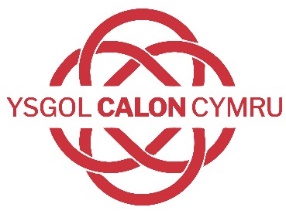 Builth Campus Option Form 2022Dewisiadau Cyfnod Allweddol Pedwar 2022 – 2024Key Stage Four Options 2022 – 2024Enw / Name: ……………………………………………………………...……………... Dosbarth / Form: 9……Yn dilyn yr Arolwg Opsiynau, lluniwyd y bloc opsiynau isod. Dewiswch un pwnc o bob un o'r colofnau opsiynau 1 i 4 a dychwelwch y daflen hon at eich tiwtor dosbarth, erbyn dydd Llun 23 ain o Fai fan bellaf, neu cysylltwch â Mr L Powell yn yr ysgol os yw hyn yn anodd.Following the Options Survey, the option block below has been compiled. Please choose one subject from each of the option columns 1 to 4 and return this sheet to your form tutor, by Monday 23rd May at the latest, or contact Mr L Powell at the school if this proves difficult. Nodir/NoteEr y gwneir pob ymdrech i ddarparu ar gyfer y dewisiadau a wneir, gall niferoedd annigonol sy'n dewis pwnc arwain at dynnu'n ôl y pwnc hwnnw fel dewis opsiwn. Hefyd gall unrhyw newidiadau staffio rhwng cyhoeddi a dechrau'r amserlen newydd arwain at newidiadau bloc neu bwnc. Yn yr un modd, bydd pwnc opsiynau sydd wedi'i gordanysgrifio yn cael ei ddyrannu, yn gyntaf ar y mynegiant o ddiddordeb yn yr arolwg ‘Pôl Prawf’ ac yna ar ôl i'r dyddiad cau ddychwelyd. Mae'n bosib y bydd angen i rai myfyrwyr ofyn am ddewis pellach.Whilst every effort will be made to accommodate the choices made, insufficient numbers opting for a subject may result in that subject being withdrawn as an option choice. Also any staffing changes between publication and the start of the new timetable may result in block or subject changes. Similarly, an oversubscribed option subject will be allocated, firstly on the expression of interest in the ‘Straw Poll’survey and then on the return deadline being met. Both situations may necessitate a further choice being required by some students. Llofnod / Signed: ………………………………………………………………………...… (Rhiant/Parent/Carer)Dyddiad / Date: ……………….……..…Opsiwn 1/Option 1DewisChoiceOpsiwn 2/ Option 2DewisChoiceOpsiwn 3/Option 3Dewis/ChoiceOpsiwn 4/Option 4DewisChoiceCampws Llanfair-ym-Muallt/Builth CampusCampws Llanfair-ym-Muallt/Builth CampusCampws Llanfair-ym-Muallt/Builth CampusCampws Llanfair-ym-Muallt/Builth CampusCampws Llanfair-ym-Muallt/Builth CampusCampws Llanfair-ym-Muallt/Builth CampusCampws Llanfair-ym-Muallt/Builth CampusCampws Llanfair-ym-Muallt/Builth CampusDaearyddiaethCopeBTEC Agriculture (NPTC Newtown )BTEC Agriculture (NPTC Newtown )BTEC Agriculture (NPTC Newtown )DramaPEBTEC Business (NPTC Brecon)BTEC Business (NPTC Brecon)BTEC Business (NPTC Brecon)DylunioTriple ScienceVTCT Hair and Beauty (NPTC Newtown/Brecon)VTCT Hair and Beauty (NPTC Newtown/Brecon)VTCT Hair and Beauty (NPTC Newtown/Brecon)Food&NutritionTextilesMotor Vehicle Studies (NPTC Brecon)Motor Vehicle Studies (NPTC Brecon)Motor Vehicle Studies (NPTC Brecon)PEHistoryArtHealth & Social CareOutdoor LearningHanesDesign and TechnologyMusicGeographyHistoryCampws Llandrindod/Llandrindod CampusCampws Llandrindod/Llandrindod CampusCampws Llandrindod/Llandrindod CampusCampws Llandrindod/Llandrindod CampusCampws Llandrindod/Llandrindod CampusCampws Llandrindod/Llandrindod CampusCampws Llandrindod/Llandrindod CampusCampws Llandrindod/Llandrindod CampusConstructionConstructionHealth & Social CareArtBTEC Sport 3D DesignFrenchDigital Technology